Metodinės grupės pirmininkas vertina mokytojo METODINĘ veiklą bei rašo rekomendaciją atsižvelgiant į mokytojo metodinės veiklos aktyvumą, profesionalumą bei metodinį praktinį, organizacinį įdirbį. Metodinės grupės pirmininkas rašo rekomendaciją iki 150 žodžių. 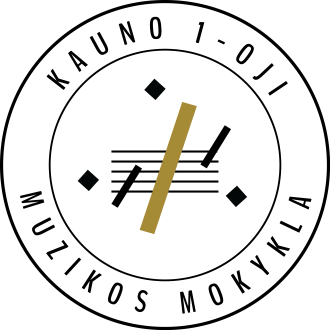 FORTEPIJONO METODINĖS GRUPĖS PIRMININKĖSEDITOS MATULIONIENĖSR E K O M E N D A C I J AMOKYTOJAI RAIDEI REIDAITEI SIEKIANČIAI ĮGYTI MOKYTOJO METODININKO KVALIFIKACINĘ KATEGORIJĄFORTEPIJONO METODINĖS GRUPĖS PIRMININKĖ, MOKYTOJA EKSPERTĖEDITA   M A T U L I O N I E N Ė(PARAŠAS)